Конспект коррекционно – образовательной деятельности с детьми с ОНР III уровня. «Дифференциация звуков Ш – Ж в связной речи. Лексическая тема: «Насекомые».Цель: закрепление навыка различения звуков ш – ж в связной речи. Обобщение и систематизация представлений о насекомых.Задачи: - совершенствовать умение правильно произносить шипящие звуки в связной речи; - совершенствовать лексико  - грамматический строй речи; - развивать фонематический слух, внимание, мышление; - воспитывать добрые чувства и любовь к насекомым. Материал: картинки насекомых, мяч, колокольчики план схема.Ход занятия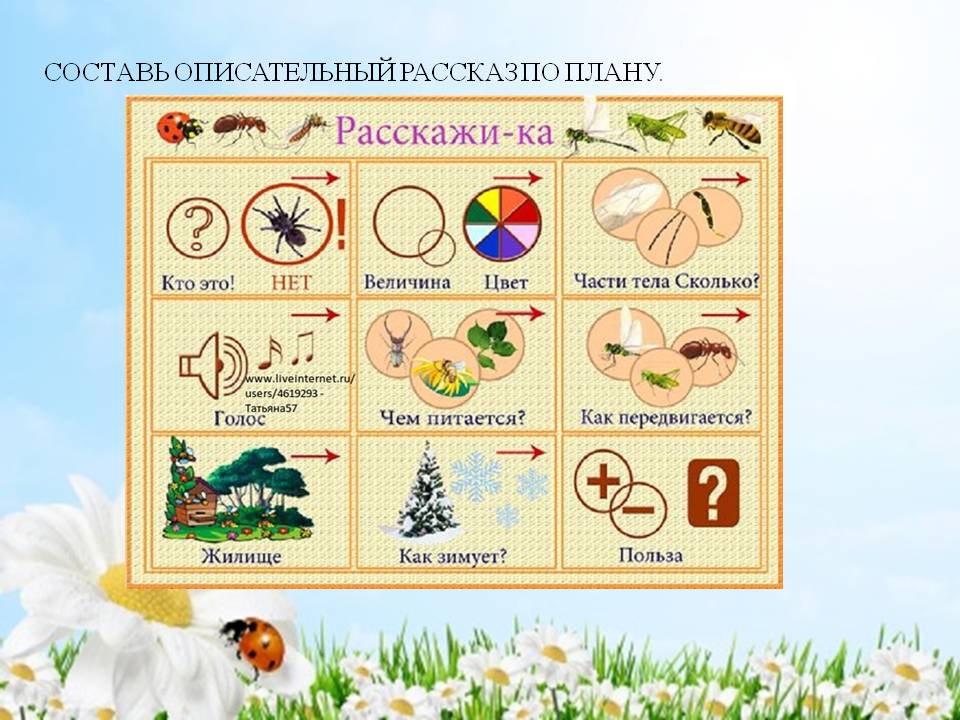 Деятельность логопедаДеятельность детей-Добрый день, ребята.  Чтобы узнать тему нашего занятия, нужно отгадать загадки. Будьте внимательны! (Отгадки картинки вывешиваются на доску) -Не жужжу, когда лежу, Не жужжу, когда хожу. Если в воздухе кружусь, Тут уж вдоволь нажужжусь.
 -Какой первый звук в слове Жук?-Молодцы ребята, отгадайте ещё одну загадку:-От цветка на цветок Я, жужжа, перелетаю Выпиваю сладкий сок Словно солнышко сияю, Не — пчела, как карамель, — Полосатый, толстый…
 -Какой первый звук в слове Шмель?-Молодцы ребята, все загадки отгадали.Дети  отгадывают (о жуке)Звук ЖДети  отгадывают (шмель)Звук ШХарактеристика звука- Чтобы произнести правильно звук Ш, Ж мы сделаем артикуляционную гимнастику.«Заборчик» - «Трубочка»«Лопатка» - «Чашечка»- Произнесём звук Ш, он какой? - Произнесём звук Ж, он какой?- Молодцы, правильно определили! Звуки Ш. Ж согласные, всегда твёрдые и обозначаем синим кружком, как же мы их будем различать?- Положите ладошку на горлышко и произнесите звук Ш.- А, теперь произнесите звук Ж, что почувствовали? Значит звук Ж какой?Дети выполняют артикуляционную гимнастикуСогласныйСогласныйДети определяют, что горлышко дрожит. Значит звук Ж  - звонкий Развитие фонематического слухаРазвитие фонематического слуха- Ребята, я буду произносить слова, а вы внимательно слушайте какой звук в слове. Ш или Ж? Если услышите звук Ж, позвоните в колокольчик (шуба, жбан, жираф, жаба, шахматы, шина, шут, жабо, шкаф, живот)«Найди место звука в слове»  - Друзья, вы знаете, что звуки бываю в словах в разных позициях – в начале, середине, в конце. Давайте мы  рассмотрим  картинки, которые висят на доске и подберём  соответствующую схему.  Дети выполняют задание При помощи зрительного восприятия дети определяют место звука в слове. Физминутка Упражнение на координацию движений с речью.Вот какая стрекоза - очень круглые глаза(Руки в стороны, затем круговые движения кулачков на уровне глаз)Вертится как вертолет:Вправо, влево, взад, вперед(Руки в стороны, движения вокруг своей оси, затем руки на пояс, наклоны)Поднимайте плечики,Прыгайте кузнечики.Прыг- скок, прыг- скокСели, сели, травушку покушали,Тишину послушали.Дети выполняют упражнения в соответствии с текстомРазвитие лексико – грамматического строя речи.  Игра «Угадай чьи лапки, крылья, головы, глаза» (образование притяжательных прилагательных).Развитие лексико – грамматического строя речи.  Игра «Угадай чьи лапки, крылья, головы, глаза» (образование притяжательных прилагательных).Пчела – крыло чьё? Глаз чей? голова чья? ножки чьи?.Муравей – ножки чьи?  Крыло чьё?  глаз  чей? голова чья?.Аналогично со словами: паук  шмель стрекоза. Пчелиное, пчелиный, пчелиная, пчелиные.муравьиные, муравьиное, муравьиный, муравьиная.паучьи ножки, паучье крыло, паучья голова, паучий глаз.шмелиные ножки, шмелиное крыло, шмелиная голова, шмелиный глаз.стрекозьи крылья, стрекозья голова, стрекозье крыло, стрекозий глаз.Стоя. Дети ловят мяч и отвечают на вопрос.Образовывать   существительные   с   использованием уменьшительно-ласкательных суффиксов.Образовывать   существительные   с   использованием уменьшительно-ласкательных суффиксов.Ребята сейчас я буду вам называть насекомое, а ваша задача назвать его ласково.муравей — муравьишкакомар — комарикгусеница — гусеничкапчела — пчёлкажук — жучок и.т.д.Стоя. Дети ловят мяч и отвечают на вопрос.Образование множественного числа существительныхОбразование множественного числа существительных«Один  - много» (с мячом)  Бабочка, а много … (Бабочек)Кузнечик, а много … (Кузнечиков)Муха, пчела, стрекоза, комар, муравей, оса, жук, божья коровка.Стоя. Дети ловят мяч и отвечают на вопрос.Образование имен существительных с уменьшительно- ласкательным суффиксомОбразование имен существительных с уменьшительно- ласкательным суффиксом«Назови ласково»Комар - комарик, стрекоза – стрекозка ,пчела – пчелка , жук – жучок , муравей – муравьишко. и т. д.Стоя. Дети ловят мяч и отвечают на вопрос.Составление рассказа по схеме, развитие связной речи, расширение словарного запаса.Составление рассказа по схеме, развитие связной речи, расширение словарного запаса. «Посмотрите внимательно на схему» Ответьте  на вопросы:1.Кто это?2. Это насекомое, земноводное, пресмыкающееся или рыба?3. Какие части тела у него есть?4. Где живет?5. Как называется его дом?6. Как развивается?7. Какую роль играет в окружающем мире?На примере насекомого: пчела.Дети отвечают на вопросы Составляют пересказ